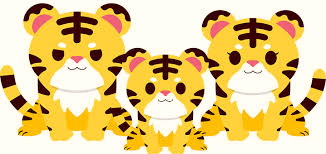 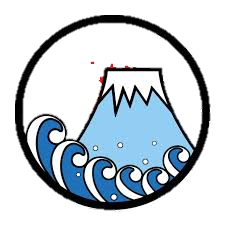  　　　　発行：汐見台自治会連合会事務局（火～土曜日10時～13時）汐見台福祉センター内　ＴＥＬ・ＦＡＸ754－５２８１　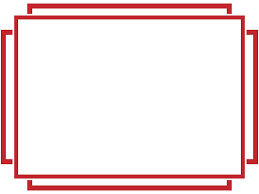 ◆子どもはぐくみ委員会 ( 委員長：屋代　かをり )  ・2月『学校と地域の懇談会』が予定されております。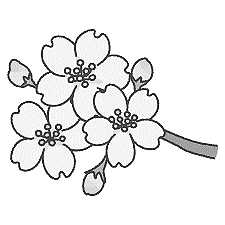 ◆行事委員会 ( 委員長：松岡 文和 )　・『3月予定の桜まつり』みんなで楽しめるワクワクする企画を立案中❕ 乞うご期待❕　桜の開花にも注目❕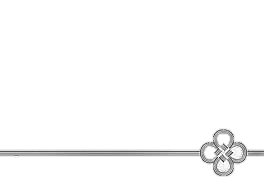  ◆防災・防犯委員会　（ 委員長：伊籐 憲太郎 ）　・12月4日（土）消防署の方2名をお招きして救急処置と搬送方法についての説明実施。特に心肺蘇生法の心臓マッサージやAEDの取扱い説明には興味津々。救急車が到着する迄に心肺蘇生未対応の場合、救命率は５％しかなく心肺蘇生がいかに大事かわかりました。◆スイッチON磯子汐見台地区推進委員会 （会長 : 屋代 昭治）≪誰もが幸せに暮らせるまち汐見台をみんなで目指す≫　第4期スイッチON磯子・地域福祉保健計画が策定され、この計　画に基づき地域の支え合い事業や災害時要援護者対策事業、救命・　　救急・救出法講習会、健康づくりウオーキングなど様々な事業に取り組みます。住民の皆様にもスイッチをONにして参加して頂いて「誰もが幸せに暮らせるまち汐見台」をみんなで目指して参ります。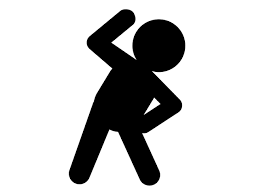 ◆汐見台地区社会福祉協議会 ( 会長 : 飯塚 昇 )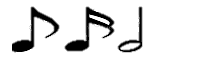  　　　　　　　　 ≪地域福祉の一翼として≫汐見台にお住まいの、主に高齢者の方々を対象に継続的な福祉活動を行っております。具体的な活動としては、健康の増進を図る目的で「うたの広場」「中高年の健康づくり体操」を毎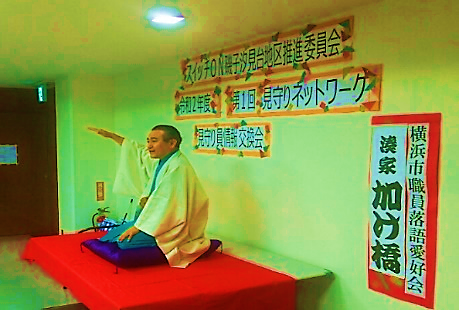 月定期的に実施している他、地域コミュニケーションの一環として「ふれあい寄席」「ふれあい昼食会」等のイベントを年間開催しております。◆汐見台地区民生委員・児童委員協議会（ 会長：屋代 昭治）　≪コロナに負けない民生委員・児童委員活動≫　コロナ禍が2年近く続き、様々な事業が中止となり、ひとり暮らし　高齢者の支援が必要な方が地域で孤立化を深めています。汐見台地区の民生委員・児童委員はコロナ禍であっても、支援が必要な方に必要な支援が届くようしっかりと取り組むことを申し合わせ、誰もが安全・安心に暮らしていける汐見台を目指して実践して参ります。◆青少年指導員協議会 （委員長：横山 理代）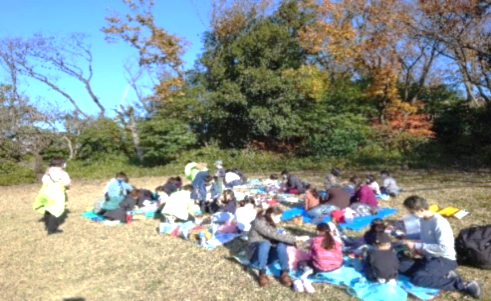 　12月11日（土）親子イベントが開催さ　れました。久良岐公園に集まった17組の　親子は小一時間公園を散策し自身のリース　に飾り付ける落ち葉やどんぐりを拾い集め　思い思いのリースづくりを楽しんでいました。「できたよ」の声と共に次々と子ども達の創造豊かなクリスマスリースが生まれました。中学生の「税についての作文」コンクール受賞者（主催：全国納税貯蓄組合連合会・国税局）県税事務所所長賞　 汐見台中学校3年 今井遥香さん横浜南法人会会長賞 汐見台中学校3年 櫻井あり沙さん　　　　情報満載‼是非ご覧ください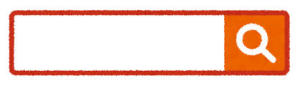 令和4年　　　 汐見台自治会連合会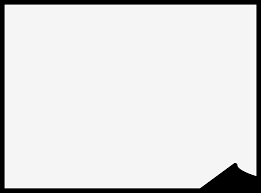 令和4年度役員立候補届出は令和4年1月12日 (水)10時から1月20日（木）13時迄（厳守）